County Funded SNF Referral Process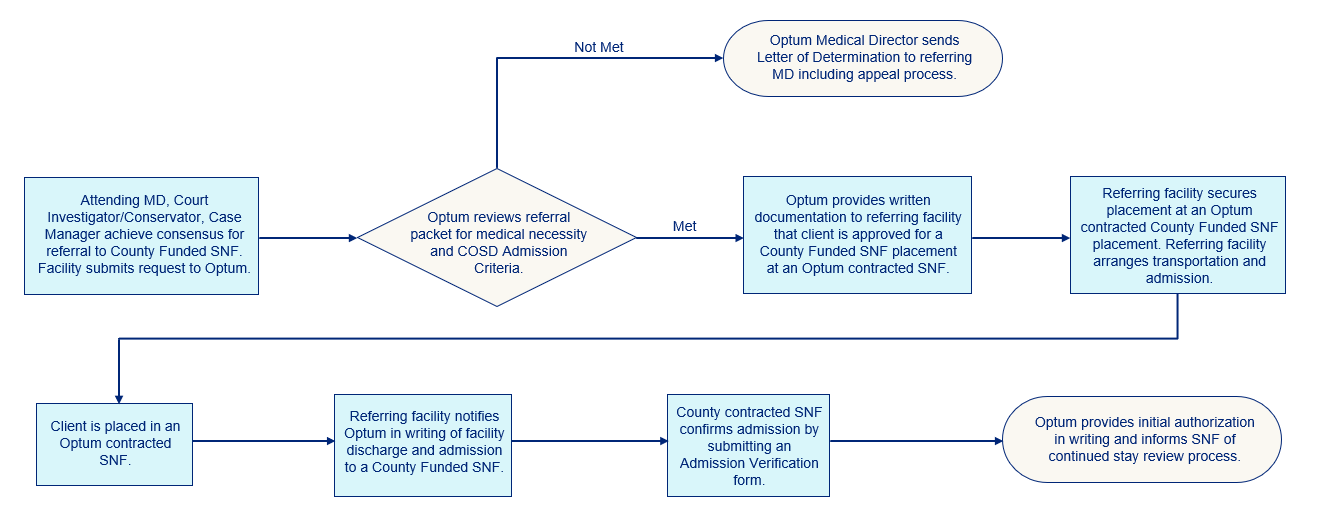 